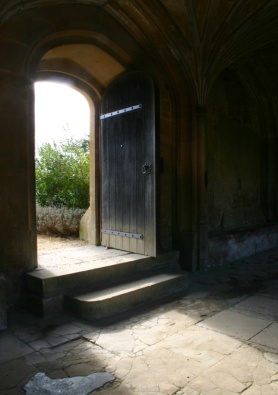 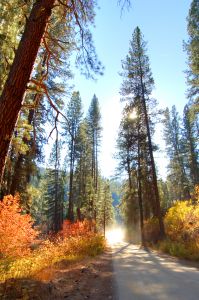 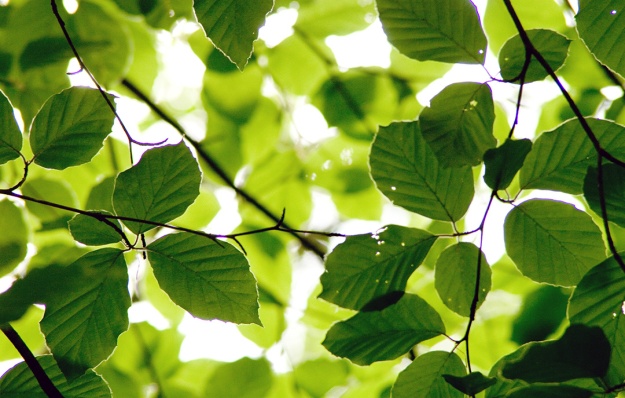 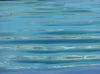 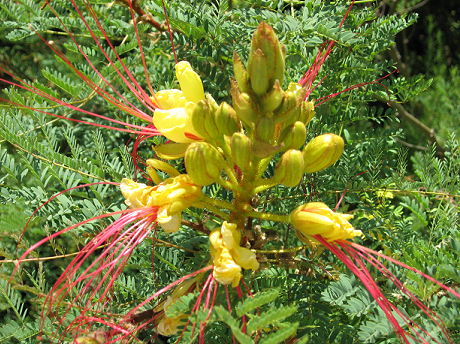 I am the gate; whoever enters through me will be saved. He will come in and go out, and find pasture. John 10: 9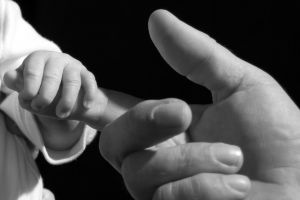 A ministry ofSeminaryGal.comIn honor of Farrel who trusted God’s promises  He promises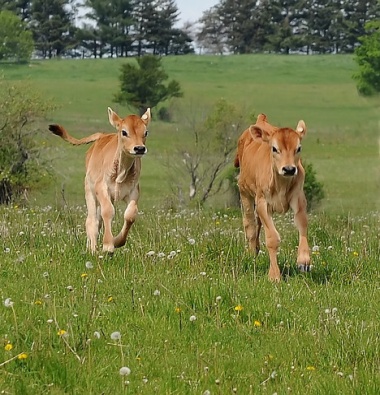 Whoever acknowledges the Sonhas the Father also.  See that what you have heard from the beginning remains in you. If it does, you also will remain in the Son and in the Father.And this is what he promised us—even eternal life.1 John 2:23b-25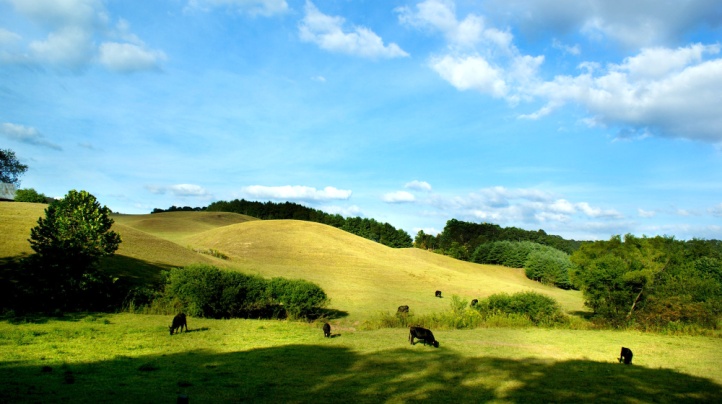 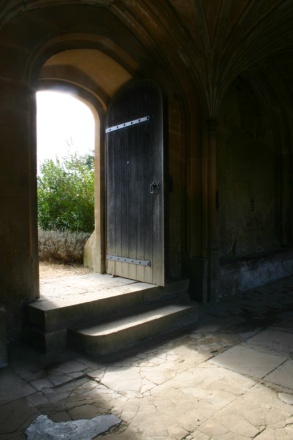 For the Lamb at the center of the throne will be their shepherd;he will lead themto springs of living water.And God will wipe awayevery tear from their eyes.Revelation 7:17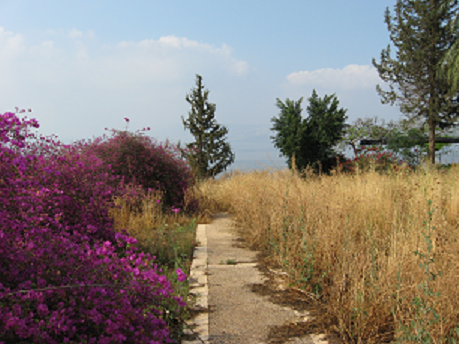 The Spirit of the Sovereign LORD is on me,because the LORD has anointed me to preachgood news to the poor. He has sent me to bind up the brokenhearted, to proclaim freedom for the captivesand release from darkness for the prisoners,to proclaim the year of the LORD's favor and the day   of vengeance of our God, to comfort all who mourn,and provide for those who grieve in Zion—to bestow on them a crown of beauty instead of ashes. Isaiah 61:1-3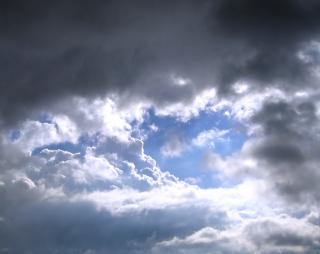 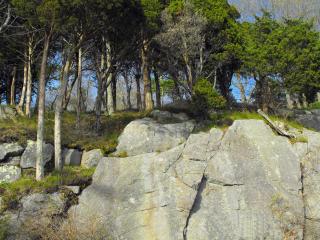 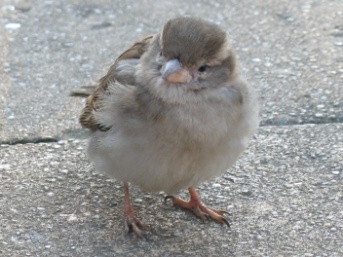 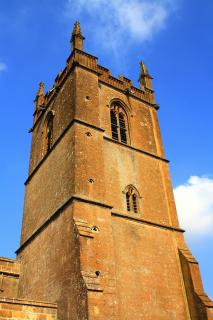 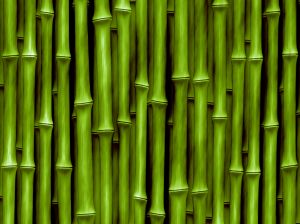 For the Son of Man came to seek and to save what was lost.Luke 19:10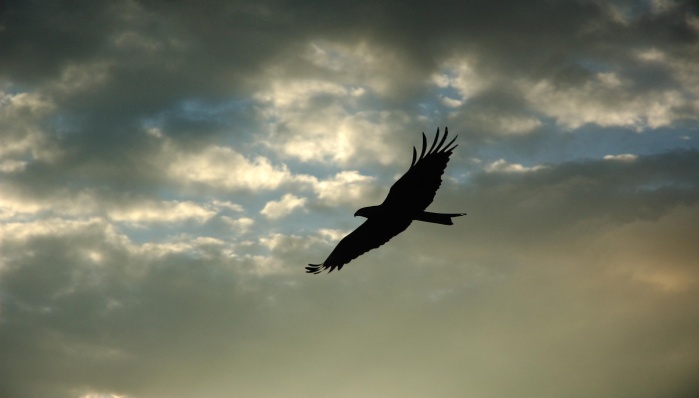 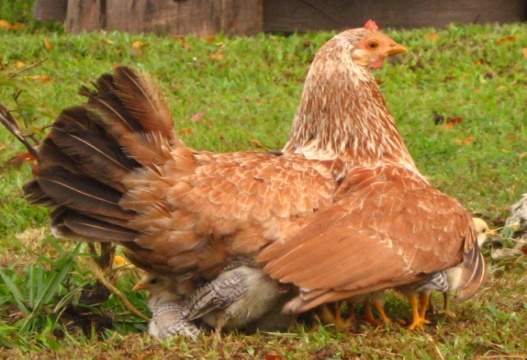 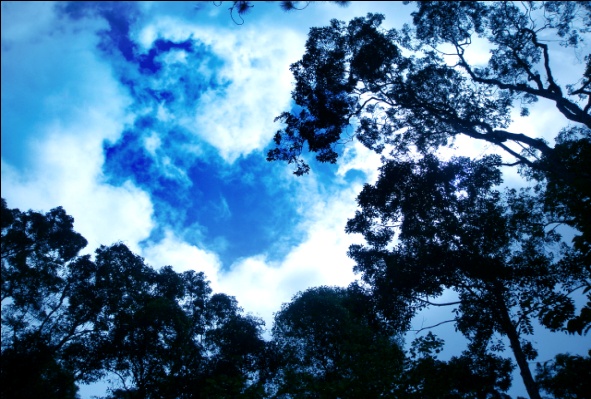 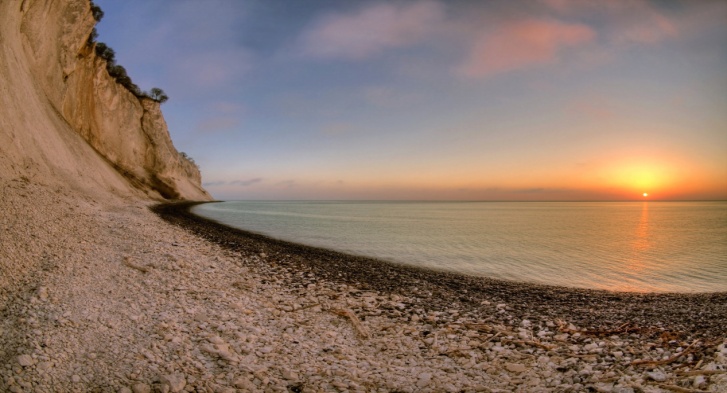 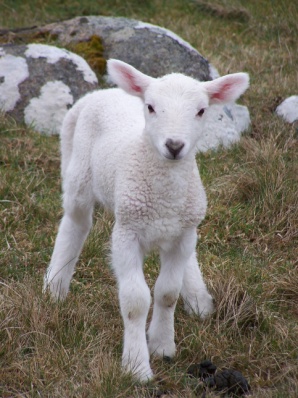 Peace I leave with you;my peace I give you. I do not give to you as the world gives. Do not let your hearts be troubled and do not be afraid. John 14:27